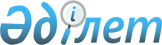 О внесении изменений в решение маслихата района имени Габита Мусрепова от 25 декабря 2020 года № 71-2 "Об утверждении бюджета района имени Габита Мусрепова на 2021-2023 годы"Решение маслихата района имени Габита Мусрепова Северо-Казахстанской области от 2 марта 2021 года № 2-2. Зарегистрировано Департаментом юстиции Северо-Казахстанской области 9 марта 2021 года № 7150
      В соответствии со статьями 106, 109 Бюджетного кодекса Республики Казахстан от 4 декабря 2008 года, подпунктом 1) пункта 1 статьи 6 Закона Республики Казахстан от 23 января 2001 года "О местном государственном управлении и самоуправлении в Республике Казахстан" маслихат района имени Габита Мусрепова Северо-Казахстанской области РЕШИЛ:
      1. Внести в решение маслихата района имени Габита Мусрепова "Об утверждении бюджета района имени Габита Мусрепова на 2021-2023 годы" от 25 декабря 2020 года № 71-2 (опубликовано 6 января 2021 года в Эталонном контрольном банке нормативных правовых актов Республики Казахстан в электронном виде, зарегистрировано в Реестре государственной регистрации нормативных правовых актов под № 6870) следующие изменения:
      пункт 1 изложить в новой редакции:
      "1. Утвердить бюджет района имени Габита Мусрепова на 2021-2023 годы согласно приложению к настоящему решению, в том числе на 2021 год следующих объемах:
      1) доходы – 7 285 976,9 тысяч тенге:
      налоговые поступления – 1 249 584 тысячи тенге;
      неналоговые поступления – 35 258 тысяч тенге;
      поступления от продажи основного капитала – 27 000 тысяч тенге;
      поступления трансфертов – 5 974 134,9 тысяч тенге; 
      2) затраты – 7 622 330,2 тысячи тенге;
      3) чистое бюджетное кредитование – 98 562 тысячи тенге:
      бюджетные кредиты – 152 756 тысяч тенге;
      погашение бюджетных кредитов – 54 194 тысячи тенге;
      4) сальдо по операциям с финансовыми активами – 0:
      приобретение финансовых активов – 0;
      поступления от продажи финансовых активов государства – 0;
      5) дефицит (профицит) бюджета – - 434 915,3 тысячи тенге;
      6) финансирование дефицита (использование профицита) бюджета – 434 915,3 тысячи тенге:
      поступление займов – 235 285 тысяч тенге;
      погашение займов – 54 196,6 тысяч тенге;
      используемые остатки бюджетных средств – 253 824,3 тысячи тенге."
      приложение к указанному решению изложить в новой редакции, согласно приложению к настоящему решению.
      2. Настоящее решение вводится в действие с 1 января 2021 года. Бюджет района имени Габита Мусрепова на 2021 год
					© 2012. РГП на ПХВ «Институт законодательства и правовой информации Республики Казахстан» Министерства юстиции Республики Казахстан
				
      Председатель сессии маслихата
района имени Габита Мусрепова
Северо-Казахстанской области

А. Кенжебеков

      Секретарь маслихата района
имени Габита Мусрепова
Северо-Казахстанской области

Е. Адильбеков
Приложение к решениюМаслихат района имениГабита Мусрепова Северо-Казахстанской областиот 2 марта 2021 года№ 2-2Приложение 1 к решениюмаслихата района имениГабита Мусрепова Северо-Казахстанской областиот 25 декабря 2020 года№ 71-2
Категория
Класс
Подкласс
Наименование
Сумма (тысяч тенге)
1. Доходы
7 285 976,9
1
Налоговые поступления
1 249 584
03
Социальный налог
625 684
1
Социальный налог
625 684
04
Налоги на собственность
274 000
1
Налоги на имущество 
274 000
05
Внутренние налоги на товары, работы и услуги
282 400
2
Акцизы
7 500
3
Поступления за использование природных и других ресурсов
255 900
4
Сборы за ведения предпринимательской и профессиональной деятельности
19 000
08
Обязательные платежи, взимаемые за совершение юридически значимых действий и (или) выдачу документов уполномоченными на то государственными органами или должностными лицами
67 500
1
Государственная пошлина 
67 500
2
Неналоговые поступления
35 258
01
Доходы от государственной собственности
13 039
1
Поступления части чистого дохода государственных предприятий
1 000
5
Доходы от аренды имущества, находящегося в государственной собственности
9 000
7
Вознаграждения по кредитам, выданным из государственного бюджета
1 539
9
Прочие доходы от государственной собственности
1 500
02
Поступления от реализации товаров (работ, услуг), государственными учреждениями, финансируемыми из государственного бюджета
2 200
1
Поступления от реализации товаров (работ, услуг), государственными учреждениями, финансируемыми из государственного бюджета
2 200
04
Штрафы, пени, санкции, взыскания, налагаемые государственными учреждениями, финансируемыми из государственного бюджета, а также содержащимися и финансируемыми из бюджета (сметы расходов) Национального Банка Республики Казахстан 
4 500
1
Штрафы, пени, санкции, взыскания, налагаемые государственными учреждениями, финансируемыми из государственного бюджета, а также содержащимися и финансируемыми из бюджета (сметы расходов) Национального Банка Республики Казахстан, за исключением поступлений от организаций нефтяного сектора 
4 500
06
Прочие неналоговые поступления
15 519 
1
Прочие неналоговые поступления
15 519
3
Поступления от продажи основного капитала
27 000
01
Продажа государственного имущества, закрепленного за государственными учреждениями
2 000
1
Поступления от продажи имущества, закрепленного за государственными учреждениями
2 000
03
Продажа земли и нематериальных активов
25 000
1
Продажа земли 
25 000
4
Поступления трансфертов
5 974 134,9
01
Трансферты из нижестоящих органов государственного управления
16 305,9
3
Трансферты из бюджетов городов районного значения, сел, поселков, сельских округов
16 305,9
02
Трансферты из вышестоящих органов государственного управления
5 957 829
2
Трансферты из областного бюджета
5 957 829
Функциональная группа
Администратор бюджетных программ
Программа
Наименование
Сумма (тысяч тенге)
2. Затраты
7 622 330,2
1
Государственные услуги общего характера
959 535
112
Аппарат маслихата района (города областного значения)
29 103
001
Услуги по обеспечению деятельности маслихата района (города областного значения)
20 973
003
Капитальные расходы государственного органа
8 130
122
Аппарат акима района (города областного значения)
250 377
001
Услуги по обеспечению деятельности акима района (города областного значения)
176 374
003
Капитальные расходы государственного органа
19 690
113
Целевые текущие трансферты из местных бюджетов
54 313
459
Отдел экономики и финансов района (города областного значения)
53 004
003
Проведение оценки имущества в целях налогообложения
1 500
010
Приватизация, управление коммунальным имуществом, постприватизационная деятельность и регулирование споров, связанных с этим
400
001
Услуги по реализации государственной политики в области формирования и развития экономической политики, государственного планирования, исполнения бюджета и управления коммунальной собственностью района (города областного значения)
43 414
015
Капитальные расходы государственного органа
7 690
495
Отдел архитектуры, строительства, жилищно-коммунального хозяйства, пассажирского транспорта и автомобильных дорог района (города областного значения)
627 051
001
Услуги по реализации государственной политики на местном уровне в области архитектуры, строительства, жилищно-коммунального хозяйства, пассажирского транспорта и автомобильных дорог 
47 874
003
Капитальные расходы государственного органа
13 800
113
Целевые текущие трансферты нижестоящим бюджетам
565 377
2
Оборона
24 750
122
Аппарат акима района (города областного значения)
16 210
005
Мероприятия в рамках исполнения всеобщей воинской обязанности
16 210
122
Аппарат акима района (города областного значения)
8 540
006
Предупреждение и ликвидация чрезвычайных ситуаций масштаба района (города областного значения)
6 740
007
Мероприятия по профилактике и тушению степных пожаров районного (городского) масштаба, а также пожаров в населенных пунктах, в которых не созданы органы государственной противопожарной службы
1 800
3
Общественный порядок, безопасность, правовая, судебная, уголовно-исполнительная деятельность
6 898,9
495
Отдел архитектуры, строительства, жилищно-коммунального хозяйства, пассажирского транспорта и автомобильных дорог района (города областного значения)
6 898,9 
019
Обеспечение безопасности дорожного движения в населенных пунктах
6 898,9
6
Социальная помощь и социальное обеспечение
541 297
451
Отдел занятости и социальных программ района (города областного значения)
25 927
005
Государственная адресная социальная помощь
25 927
451
Отдел занятости и социальных программ района (города областного значения)
515 369,6
002
Программа занятости
217 388
006
Оказание жилищной помощи
1 011
007
Социальная помощь отдельным категориям нуждающихся граждан по решениям местных представительных органов
32 189
010
Материальное обеспечение детей-инвалидов, воспитывающихся и обучающихся на дому
1 794
014
Оказание социальной помощи нуждающимся гражданам на дому
143 613
017
Обеспечение нуждающихся инвалидов обязательными гигиеническими средствами и предоставление услуг специалистами жестового языка, индивидуальными помощниками в соответствии с индивидуальной программой реабилитации инвалида
7 957,6
023
Обеспечение деятельности центров занятости населения
49 074
001
Услуги по реализации государственной политики на местном уровне в области обеспечения занятости и реализации социальных программ для населения
26 133
011
Оплата услуг по зачислению, выплате и доставке пособий и других социальных выплат
1 151
050
Обеспечение прав и улучшение качества жизни инвалидов в Республике Казахстан
35 059
7
Жилищно-коммунальное хозяйство
642 956
495
Отдел архитектуры, строительства, жилищно-коммунального хозяйства, пассажирского транспорта и автомобильных дорог района (города областного значения)
642 956
007
Проектирование и (или) строительство, реконструкция жилья коммунального жилищного фонда
64 479
008
Организация сохранения государственного жилищного фонда
44 610
058
Развитие системы водоснабжения и водоотведения в сельских населенных пунктах
206 667
098
Приобретение жилья коммунального жилищного фонда
315 600
013
Развитие коммунального хозяйства
2 000
016
Функционирование системы водоснабжения и водоотведения
9 600
8
Культура, спорт, туризм и информационное пространство
546 940
478
Отдел внутренней политики, культуры и развития языков района (города областного значения)
295 520
009
Поддержка культурно-досуговой работы
295 520
465
Отдел физической культуры и спорта района (города областного значения)
64 547
001
Услуги по реализации государственной политики на местном уровне в сфере физической культуры и спорта
10 485
006
Проведение спортивных соревнований на районном (города областного значения) уровне
41 026
007
Подготовка и участие членов сборных команд района (города областного значения) по различным видам спорта на областных спортивных соревнованиях
13 036
495
Отдел архитектуры, строительства, жилищно-коммунального хозяйства, пассажирского транспорта и автомобильных дорог района (города областного
22 529
021
Развитие объектов спорта
22 529
478
Отдел внутренней политики, культуры и развития языков района (города областного значения)
164 344
005
Услуги по проведению государственной информационной политики 
11 000
007
Функционирование районных (городских) библиотек
110 285
008
Развитие государственного языка и других языков народа Казахстана
1 289
001
Услуги по реализации государственной политики на местном уровне в области информации, укрепления государственности и формирования социального оптимизма граждан, развития языков и культуры
24 826
004
Реализация мероприятий в сфере молодежной политики
9 254
032
Капитальные расходы подведомственных государственных учреждений и организаций
7 690
10
Сельское, водное, лесное, рыбное хозяйство, особо охраняемые природные территории, охрана окружающей среды и животного мира, земельные отношения
72 521
474
Отдел сельского хозяйства и ветеринарии района (города областного значения)
35 135
001
Услуги по реализации государственной политики на местном уровне в сфере сельского хозяйства и ветеринарии
35 135
463
Отдел земельных отношений района (города областного значения)
12 765
001
Услуги по реализации государственной политики в области регулирования земельных отношений на территории района (города областного значения)
12 765
459
Отдел экономики и финансов района (города областного значения)
24 621
099
Реализация мер по оказанию социальной поддержки специалистов 
24 621
12
Транспорт и коммуникации
80 201
495
Отдел архитектуры, строительства, жилищно-коммунального хозяйства, пассажирского транспорта и автомобильных дорог района (города областного значения)
80 201
022
Развитие транспортной инфраструктуры
1 393
023
Обеспечение функционирования автомобильных дорог
59 657
034
Реализация приоритетных проектов транспортной инфраструктуры
16 151
039
Субсидирование пассажирских перевозок по социально значимым городским (сельским), пригородным и внутрирайонным сообщениям
3 000
13
Прочие
719 837
469
Отдел предпринимательства района (города областного значения)
14 011
001
Услуги по реализации государственной политики на местном уровне в области развития предпринимательства 
14 011
459
Отдел экономики и финансов района (города областного значения)
28 847
012
Резерв местного исполнительного органа района (города областного значения) 
28 847
495
Отдел архитектуры, строительства, жилищно-коммунального хозяйства, пассажирского транспорта и автомобильных дорог района (города областного значения)
676 979
079
Развитие социальной и инженерной инфраструктуры в сельских населенных пунктах в рамках проекта "Ауыл-Ел бесігі"
676 979
14
Обслуживание долга
1 539
459
Отдел экономики и финансов района (города областного значения)
1 539
021
Обслуживание долга местных исполнительных органов по выплате вознагражденийи иных платежей по займам из областного бюджета
 1 539
15
Трансферты
4 025 855,7
459
Отдел экономики и финансов района (города областного значения)
4 025 855,7
006
Возврат неиспользованных (недоиспользованных) целевых трансфертов
1 385,7
038
Субвенции
183 174
024
Целевые текущие трансферты из нижестоящего бюджета на компенсацию потерь вышестоящего бюджета в связи с изменением законодательства
3 841 296
3. Чистое бюджетное кредитование
98 562
10
Сельское, водное, лесное, рыбное хозяйство, особо охраняемые природные территории, охрана окружающей среды и животного мира, земельные отношения
152 756
459
Отдел экономики и финансов района (города областного значения)
152 756
018
Бюджетные кредиты для реализации мер социальной поддержки специалистов
152 756
Категория
Подкласс
Специфика
Наименование
Сумма (тысяч тенге)
5
Погашение бюджетных кредитов
54 194
01
Погашение бюджетных кредитов
54 194
1
Погашение бюджетных кредитов, выданных из государственного бюджета
54 194
4. Сальдо по операциям с финансовыми активами
0
5. Дефицит (профицит) бюджета
-434 915,3
6. Финансирование дефицита (использование профицита) бюджета
434 915,3
7
Поступление займов
235 285
01
Внутренние государственные займы
235 285
2
Договоры займа
235 285
Функциональная группа
Администратор бюджетных программ
Программа
Наименование
Сумма (тысяч тенге)
16
Погашение займов
54 194
459
Отдел экономики и финансов района (города областного значения)
54 194
005
Погашение долга местного исполнительного органа перед вышестоящим бюджетом
54 194
Функциональная группа
Администратор бюджетных программ
Программа
Наименование
Сумма (тысяч тенге)
8
Используемые остатки бюджетных средств
253 824,3
01
Остатки бюджетных средств
253 824,3
1
Свободные остатки бюджетных средств
253 824,3